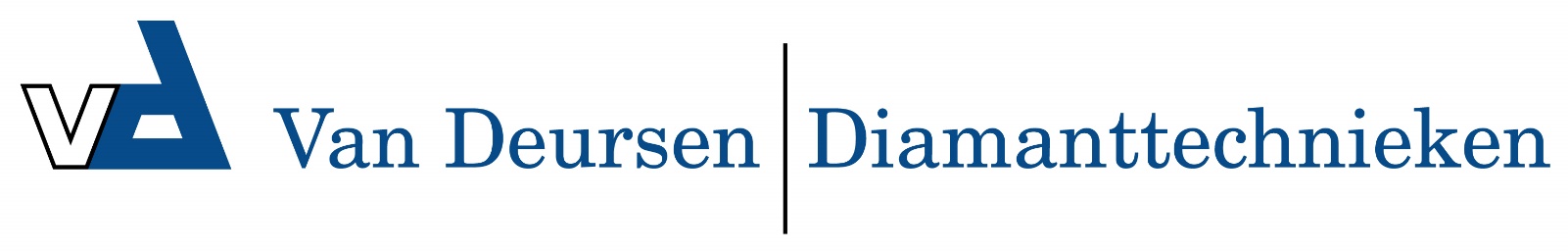 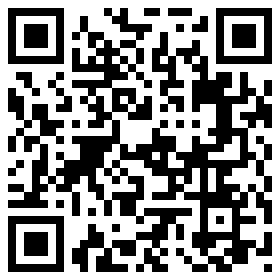 Quadro 1000 TS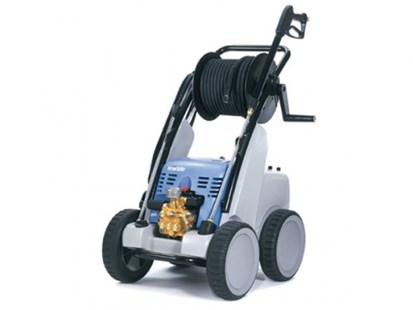 Maximum pompdruk: 250 barWerkdruk: regelbaar tot 220 barWaterdebiet: 16 liter/minMotorvermogen: 7500 WattAansluitwaard 400V 12 A 50 HzMotortoerental: 1400 tpmSproeiergrootte: 2505 VuilfreesSproeiergrootte: 05 VlakfreesMaximum temperatuur toegevoegd water: 60 °CLengte hogedrukslang: 10 meterMogelijkheid om reinigingsmiddel te gebruiken